Kính gửi: Quý Doanh nghiệp    Căn cứ đề xuất của các Doanh nghiệp hoạt động trong lĩnh vực xây dựng, ngày 28/5/2019 Hiệp hội Doanh nghiệp có văn bản gửi UBND tỉnh kiến nghị xử lý một số nội dung liên quan đến định mức, đơn giá, nhân công, vật liệu, vv…      Ngày 03/6/2019 UBND tỉnh có văn bản số: 3500/UBND-XD1, giao Sở Xây dựng chủ trì xem xét giải quyết đề xuất của Hiệp hội  Doanh nghiệp tỉnh.    Để có số liệu trình cấp có thẩm quyền giải quyết kiến nghị của Hiệp hội, Sở Xây dựng thành lập tổ khảo sát giá nhân công, vật liệu xây dựng tại các Doanh nghiệp.1. Mục đích:- Tổ chức khảo sát giá nhân công, giá vật liệu xây dựng để công bố phù hợp; 			2. Đối tượng:- Đối tượng khảo sát giá bao gồm 2 đối tượng: doanh nghiệp hoạt động xây dựng, tư vấn xây dựng, sản xuất và cung ứng vật liệu xây dựng trên địa bàn; công nhân, người lao động trực tiếp làm công việc xây dựng, khảo sát xây dựng tại các doanh nghiệp.3. Nội dung:3.1. Khảo sát giá nhân công thực hiện các công tác xây dựng, khảo sát xây dựng tại các doanh nghiệp xây dựng, tư vấn xây dựng ở các khu vực trên địa bàn tỉnh; xác định và thoả thuận với Bộ Xây dựng để công bố đơn giá nhân công áp dụng trên địa bàn tỉnh.3.2. Khảo sát gía vật liệu xây dựng: Tổ chức khảo sát gía bán đối với một số loại vật liệu xây dựng như cát, đá, đất đắp, xi măng sắt thép, nhựa đường tại một số đơn vị sản xuất, cung ứng vật liệu xây dựng trên địa bàn tỉnh; xác định mức giá phù hợp để công bố áp dụng:4. Lịch trình triển khai:4.1. Tổ khảo sát giá nhân công4.2. Khảo sát giá vật liệu(có danh sách chi tiết các doanh nghiệp được khảo sát kèm theo) 5. Các vấn đề cần khảo sát tại Doanh nghiệp:5.1. Tổ khảo sát giá nhân công:- Lập biểu khảo sát đối với doanh nghiệp, phiếu khảo sát đối với cá nhân về mức lương;- Lên danh sách loại công việc cần khảo sát các loại thợ để thực hiện công việc đó (thợ chính, phụ, thợ làm công việc phần thô, phần hoàn thiện, điện nước…)- Trực tiếp gặp đại diện từng doanh nghiệp và từng cá nhân để thu thập số liệu ở từng khu vực (tối thiểu 15 người được khảo sát);- Thu thập bảng lượng, bảo hiểm xã hội, hợp đồng lao động, phỏng vấn trực tiếp công nhân lao động của các doanh nghiệp được khảo sát (chụp bảng lương, bảo hiểm xã hội, quay vi deo, ghi âm phỏng vấn);- Tổng hợp, xử lý số liệu xác định đơn giá nhận công đối với từng loại thợ chính, phụ, tương ứng với từng bậc thợ theo hướng dẫn của Thông tư 05/2016/TT-BXD;- Thuyết minh báo cáo UBND tỉnh;- Lấy ý kiến Bộ Xây dựng chấp thuận;- Công bố giá nhân công để áp dụng.5.2. Khảo sát giá vật liệu xây dựng:- Trực tiếp làm việc với doanh nghiệp sản xuất, cung ứng VLXD chủ yếu như cát, đất đắp, đá, nhựa đường…- Thu thập thông tin giá bán thông qua hợp đồng mua bán, hóa đơn giá trị gia tăng; chụp hóa đơn, hợp đồng, báo giá của các doanh nghiệp được khảo sát;- Kiểm tra cơ cấu giá thành của cát, đất đắp;	-Tổng hợp, xử lý số liệu báo cáo UBND tỉnh;- Công bố giá vật liệu theo quý hoặc theo tháng đối với loại vật liệu tăng giảm thường xuyên.Để có hồ sơ, cho việc đề xuất trình các cấp điều chỉnh sát đúng giá thị trường, phù hợp với quy định của pháp luật; Đề nghị các Doanh nghiệp được lựa chọn khảo sát chuẩn bị đầy đủ các nội dung trên, bố trí nhân sự, thời gian theo yêu cầu nhằm hoàn thành sớm kế hoạch khảo sát.UBND TỈNH HÀ TĨNHHIỆP HỘI DOANH NGHIỆP             Số:26/CV-HHDN                                                                                       V/v chuẩn bị nội dung cho đoàn khảo sát giá vật liệu, nhân công trên địa bàn Hà TĩnhCỘNG HÒA XÃ HỘI CHỦ NGHĨA VIỆT NAMĐộc lập – Tự do – Hạnh phúc                          Hà Tĩnh, ngày 12 tháng  6  năm 2019TTThời gianĐịa điểm113/6-14/6/2019Thành Phố Hà Tĩnh215/6/2019Thị xã Kỳ anh, huyện Kỳ Anh, Cẩm Xuyên317/6/2019Nghi Xuân, Thị Xã Hồng Lĩnh, Đức Thọ418/6/2019Hương Sơn, Hương Khê, Vũ Quang519/6/2019Can Lộc, Thạch Hà, Lộc HàTTThời gianĐịa điểm113/6/2019Thị xã Kỳ Anh, huyện Kỳ Anh, Cẩm Xuyên214/6/2019Hương Khê, Vũ Quang, Hương Sơn, Đức Thọ315/6/2019Nghi Xuân, Hồng Lĩnh, Can Lộc416/6/2019Thạch Hà, Lộc HàNơi nhận:   - Như trên;   - Lưu VP.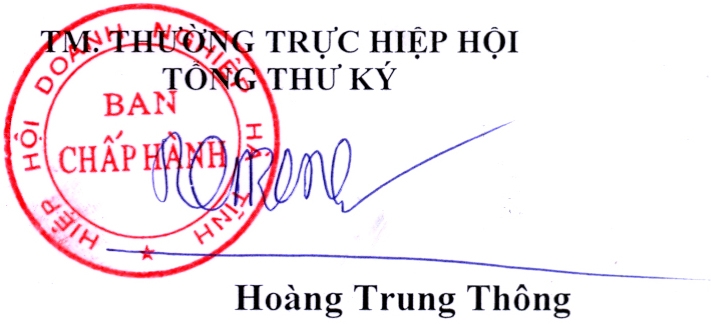 DANH SÁCH MỘT SỐ DOANH NGHIỆP TRÊN ĐỊA BÀN TỈNH HÀ TĨNH KHẢO SÁT GIÁ NHÂN CÔNGDANH SÁCH MỘT SỐ DOANH NGHIỆP TRÊN ĐỊA BÀN TỈNH HÀ TĨNH KHẢO SÁT GIÁ NHÂN CÔNGDANH SÁCH MỘT SỐ DOANH NGHIỆP TRÊN ĐỊA BÀN TỈNH HÀ TĨNH KHẢO SÁT GIÁ NHÂN CÔNGDANH SÁCH MỘT SỐ DOANH NGHIỆP TRÊN ĐỊA BÀN TỈNH HÀ TĨNH KHẢO SÁT GIÁ NHÂN CÔNGDANH SÁCH MỘT SỐ DOANH NGHIỆP TRÊN ĐỊA BÀN TỈNH HÀ TĨNH KHẢO SÁT GIÁ NHÂN CÔNGDANH SÁCH MỘT SỐ DOANH NGHIỆP TRÊN ĐỊA BÀN TỈNH HÀ TĨNH KHẢO SÁT GIÁ NHÂN CÔNGSTTTÊN DOANH NGHIỆPĐỊA CHỈCHỦ DNCHỦ DNSỐ ĐIỆN THOẠIThành phố Hà TĩnhThành phố Hà TĩnhThành phố Hà TĩnhThành phố Hà TĩnhThành phố Hà TĩnhThành phố Hà Tĩnh1Công ty cổ phần tư vấn và xây dựng Hà TĩnhSố 75, đường Nguyễn Chí Thanh, TP Hà Tĩnh, Biện Thanh HuyềnBiện Thanh Huyền0919 7791132Công ty cổ phần tư vấn đầu tư và xây dựng Miền TrungSố 112, đường Hà Huy Tập, TP Hà Tĩnh, Hà TĩnhÔng SửuÔng Sửu9132735153Công ty TNHH đầu tư và xây dựng Liên MinhSố 15, ngõ 1, đường Đồng Quế, TP Hà Tĩnh, Nguyễn Duy ThanhNguyễn Duy Thanh9823248684Công ty TNHH Vĩnh PhúcKm 508+500, Quốc lộ 1A, xóm Thanh Phú, xã Thạch Trung, thành phố Hà Tĩnh, tĩnh Hà TĩnhNguyễn Đức HươngNguyễn Đức Hương9833277775Công ty cổ phần tư vấn và xây dựng Thành SenSố 25, đường Nguyễn Công Trứ, phường Tân Giang, thành phố Hà Tĩnh, tỉnh Hà TĩnhDương Đình DũngDương Đình Dũng9121282246Công ty TNHH Đồng Tiến144 đường Nguyễn Trung Thiên, TP Hà TĩnhPhạm Ngọc ThanhPhạm Ngọc Thanh9871499997Công ty cổ phần tư vấn và xây dựng 888Số 305, đường Hà Huy Tập, phường Nam Hà, Phan Thị ToànPhan Thị Toàn02393 892889Thị xã Kỳ AnhThị xã Kỳ AnhThị xã Kỳ AnhThị xã Kỳ AnhThị xã Kỳ AnhThị xã Kỳ Anh1Công ty cổ phần xây lắp và thương mại Hùng Cườngtổ dân phố 2, phường Sông Trí, thị xã Kỳ Anh, Trần Mạnh Hùng9839966999839966992Công ty CP XL và TM Trường Thànhtổ dân phố Châu Phố, phường Sông Trí, TX Kỳ Anh, tỉnh Hà TĩnhNguyễn Văn Thành0913 0713060913 0713063Công ty cổ phần tư vấn xây dựng quản lý môi trường đô thị Kỳ AnhTổ dân phố Hưng Thịnh, phường Sông Trí, TX Kỳ AnhLê Quang Hòa9752653659752653654Công ty cổ phần xây dựng Linh Lâmtại nhà Chu Ngạch, tổ dân phố hoàng Trinh, phường Kỳ Trinh, thị xã Kỳ Anh, tỉnh Hà TĩnhChu Ngạch09165679990916567999Huyện Cẩm XuyênHuyện Cẩm XuyênHuyện Cẩm XuyênHuyện Cẩm XuyênHuyện Cẩm XuyênHuyện Cẩm Xuyên1Công ty cổ phần xây dựng và dịch vụ thương mại số 666nhà ông Dương Văn Biên, thôn 10, xã Cẩm Quang, huyện Cẩm Xuyên, tỉnh Hà TĩnhDương Văn Biên0913 2947770913 2947772Công ty cổ phần tập đoàn Thành Huykm 525+148 QL !A,  thôn 1 xã Cẩm Huy, CXNguyễn Phi Long9725298099725298093Công ty cổ phần xây dựng thương mại Bắc ÁThôn 13, xã Cẩm Quang, huyện Cẩm Xuyên, Hà TĩnhNguyễn Văn Thái9132945059132945054Công ty cổ phần địa kỹ thuật, tư vấn và xây dựng H.T.AThôn 2, xã Cẩm Vịnh, huyện Cẩm Xuyên, tỉnh Hà TĩnhNguyễn Như Cường0913 396738  0913 396738  Huyện Thạch HàHuyện Thạch HàHuyện Thạch HàHuyện Thạch HàHuyện Thạch HàHuyện Thạch Hà1Công ty TNHH xây dựng và thương mại Thành LinhXóm Đồng Hữu, xã Thạch Trị, huyện Thạch Hà, HTHồ Văn Tình0912 2888790912 2888792Công ty cổ phần xây lắp và thương mại Hợp Lựcnhà ông Nguyễn Hữu Lý, tổ dân phố 5, thị trấn Thạch Hà, huyện Thạch Hà, tỉnh Hà TĩnhNguyễn Hữu Sơn 091201049009120104903Công ty cổ phần Thảo NguyênTại nhà ông Nguyễn Thanh Tuấn, khối 9, thị trấn Thạch Hà, huyện Thạch Hà, tỉnh Hà TĩnhNguyễn Thanh Tuấn915897879915897879Huyện Can LộcHuyện Can LộcHuyện Can LộcHuyện Can LộcHuyện Can LộcHuyện Can Lộc1Công ty cổ phần xây dựng và kinh doanh vật liệu xây dựng Vĩnh Ngọcxóm 14, xã Vượng Lộc, huyện Can Lộc, tỉnh Hà TĩnhTôn Đông0972 5586990972 5586992Công ty CP Mai Thành Huy124 Nguyễn Tất Thành, thị trấn Nghèn, Can LộcĐặng Văn Cảnh9034235689034235683Công ty CP Hạnh KhoaKhối 7 thị trấn Nghèn, Can Lộc, HTTrần Song Khoa9429956789429956784Công ty TNHH xây dựng thương mại tổng hợp Hoàng Trungtại nhà ông Hoàng Văn Trung, thôn Đông Vinh, xã Song Lộc, huyện Can Lộc, tỉnh Hà TĩnhHoàng Văn Trung0965 9085670965 9085675Công ty TNHH Tư Hoàngcầu 19, quốc lộ 15A, xã Phú Lộc, huyện Can LộcĐậu Hồng0912 3633060912 363306Thị xã Hồng LĩnhThị xã Hồng LĩnhThị xã Hồng LĩnhThị xã Hồng LĩnhThị xã Hồng LĩnhThị xã Hồng Lĩnh1Công ty cổ phần tập đoàn công nghiệp VN1số 56B, đường Nguyễn Đổng Chi, phường Nam Hồng, thị xã Hồng Lĩnh, tỉnh Hà TĩnhTrần Quốc Hương 02393 83612902393 8361292Công ty cổ phần thương mại và dịch vụ Nga SơnTổ dân phố Thuận Minh, phường Đức Thuận, thị xã Hồng Lĩnh, tỉnh Hà TĩnhLưu Thị Duyên02393 57555502393 5755553Công ty trách nhiệm hữu hạn Như NamKhối 7, phường Bắc Hồng, thị xã Hồng Lĩnh, tỉnh Hà TĩnhĐặng Ngọc Bảo913.294.686913.294.6864Công ty cổ phần xây dựng đường bộ số 1 Hà Tĩnhsố 117, đường Quang Trung, phường Nam Hồng, thị xã Hồng Lĩnh, tỉnh Hà TĩnhHoàng Việt Hùng 02393 83532402393 8353245Công ty cổ phần GlobalSố nhà 17, ngõ 59, đường Trần Phú, phường Nam Hồng, thị xã Hồng Lĩnh, tỉnh Hà TĩnhNguyễn Xuân Hoài  0918 668 588 0918 668 588Huyện Nghi XuânHuyện Nghi XuânHuyện Nghi XuânHuyện Nghi XuânHuyện Nghi XuânHuyện Nghi Xuân1Công ty cổ phần xây lắp tổng hợp Trường LongSố 57, đường Nguyễn Xí, thị trấn Xuân An, huyện Nghi Xuân, tỉnh Hà TĩnhNguyễn Hồng Lê 9042438489042438482Công ty cổ phần xây dựng Thành Sơn Nghi Xuân Hà TĩnhKhối 5, thị trấn Xuân An, huyện Nghi Xuân, tỉnh Hà TĩnhLê Thanh Hải090340265809034026583Công ty cổ phần xây dựng thương mại Song HồngThôn 6, xã Xuân Hồng, huyện Nghi Xuân, tỉnh Hà TĩnhNguyễn Xuân Trường0918 4256660918 425666Huyện Hương SơnHuyện Hương SơnHuyện Hương SơnHuyện Hương SơnHuyện Hương SơnHuyện Hương Sơn1Công ty TNHH Hùng AnhKhối 4, thị trấn Phố Châu, Hương Sơn, Hà TĩnhPhạm Ngọc Anh 094713067809471306782Công ty cổ phần xây dựng và thương mại Dũng LợiKhối 3 thị trấn Phố ChâuLê Hữu Lợi9122594779122594773Công ty cổ phần xây dựng Bình ĐứcKhối 9 thị trấn Phố ChâuNguyễn Xuân Hùng9130537899130537894Công ty cổ phần thương mại và xây dựng Thiên Nhân ViệtXóm Mai Hà, xã Sơn Trung, huyện Hương Sơn, tỉnh Hà Tĩnh Trần Đình Huy09491350860949135086Huyện Hương KhêHuyện Hương KhêHuyện Hương KhêHuyện Hương KhêHuyện Hương KhêHuyện Hương Khê1Công ty cổ phần xây dựng Sông BaKhối 12, thị trấn Hương Khê, huyện Hương Khê,Nguyễn Thành Lý0913 0493230913 0493232Công ty TNHH xây dựng và thương mại Hoàng NgọcKhối 8, thị trấn Hương Khê, huyện Hương Khê, tỉnh Hà TĩnhNguyễn Thế Cường 985460999985460999